Ing. Alessandro Vaccari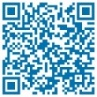 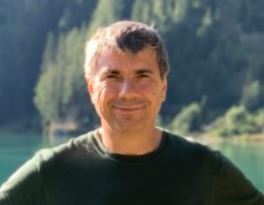 Nazionalità: italianaData di Nascita: 25/12/1970Email: alevaccari@libero.itPRESENTAZIONE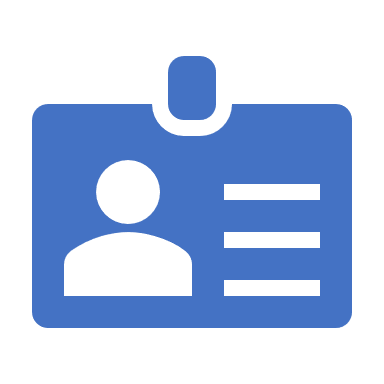 Sono un manager con più di vent'anni di esperienza maturata in aziende di telecomunicazioni in cui ho ricoperto ruoli a responsabilità crescente. Attualmente sono direttore generale di un'azienda che fornisce servizi Internet per aziende e privati attraverso una propria infrastruttura di rete di telecomunicazioniESPERIENZA LAVORATIVA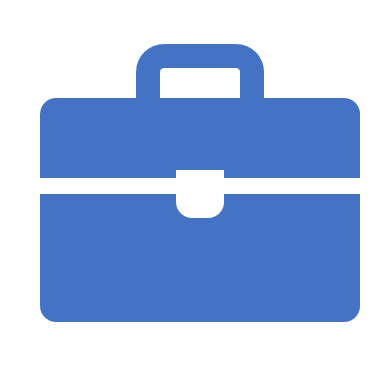 NETGLOBAL 05/10/2021 – Attuale		Direttore Generale, PadovaDefinizione e controllo dei budget annuali in termini di costi, investimenti e ricavi; gestione delle pubbliche relazioni; sviluppo dell'offerta commerciale e scouting nuovi prodotti e servizi; gestione canali di vendita e partnership; sviluppo e innovazione delle infrastrutture di rete; delivery ed assistenza tecnica dei servizi internet ai clienti privati e azienda. VODAFONE 01/04/2019 – 30/09/2021	Head of Vodafone Business Technology Solutions, MilanoDelivery ed assistenza dei servizi di connettività per i clienti Aziende (Voce, Dati, Cloud, Cyber Securities,). 01/09/2016 – 30/03/2019 	Head of Access Networking Planning and Optimization, MilanoPianificazione e coordinamento territoriale degli investimenti per lo sviluppo della rete radiomobile in accordo alle priorità di business. Nell’ambito delle mie responsabilità ricadevano anche il monitoraggio, il miglioramento continuo della qualità dei servizi e performance di rete.01/07/2012 – 31/08/2016	Head of Network Deployment & Service Operations, RomaProgettazione, implementazione e gestione delle infrastrutture di rete fissa e radiomobile del centro Italia. ALIVE ENERGY01/01/2011-30/06/2012		Socio Fondatore, BolognaSocietà di ingegneria nel settore degli impianti tecnologici VODAFONE 01/02/2008 – 31/12/2010 		@home@office Network Manager, MilanoProgettazione ed implementazione delle infrastrutture e dei servizi di rete fissa.01/09/2003 – 31/01/2008	 	Radio Access Network Manager, PadovaProgettazione della rete di accesso radiomobile20/09/1999 – 31/08/2003	 	Radio Frequency Engineering, Padova 		Ingegnere progettista di rete radiomobileSIEMENS ITALTEL20/12/1998 – 15/09/1999 		System Engineering, MilanoIngegnere progettista software delle centrali di reteESERCITO ITALIANO05/10/1995 – 05/03/1996		Ufficiale di Complemento, PadovaISTRUZIONE E FORMAZIONE 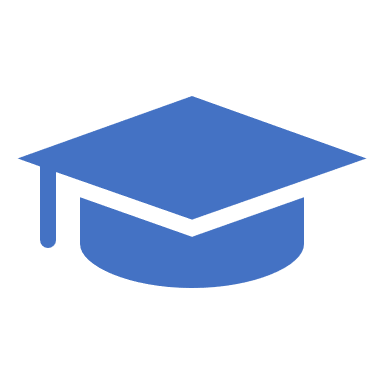 IMPERIAL COLLEGE LONDON 		Executive Education Programme, 2013AFOR 					Master in Energy Management, 2010UNIVERSITA DEGLI STUDI DI BOLOGNA	Dottorato di Ricerca in Ingegneria Elettronica ed informatica, 1999UNIVERSITA DEGLI STUDI DI BOLOGNA	Esame di stato, 1996 UNIVERSITA DEGLI STUDI DI FERRARA	Laurea in Ingegneria Elettronica con Lode, 1995ALTRE INFORMAZIONI Livello Inglese: C1Docente di seminari sulla gestione di infrastrutture di Reti all’università di Ferrara Elenco pubblicazioniLast Mile wireless Broadband Access to interactive services using a C-OFDM system at 30 GHzV. Tralli, A. Vaccari, R. Verdone, O. Andrisano. Tyrrhenian Int. Workshop on wireless access1997Novel Low Complexity Technique to reduce non - linear distortion effects in OFDM systemsD. Dardari, V. Tralli, Vaccari A. PIMRC 1998; pp 795-8001998Adaptive C-OFDM system at 30 GHz for the last mile wireless broadband access to interactive servicesTralli V., Vaccari A., Verdone R., Andrisano O. ICC 1998; pp. 1314-13191998A theoretical characterization of non-linear distortion effects in OFDM systemsDardari D., Tralli V., Vaccari A. IEEE Trans. on Communications Vol. 48, No. 1, pp: 1755-1764 2000Adaptive time and frequency resource assignment with COFDM for LMDS systemsTralli V., Vaccari A., Verdone R., Andrisano O. IEEE Trans. on Comm. Vol. 49, No.1, pp. 235-2382001Autorizzo il trattamento dei miei dati personali presenti nel CV ai sensi dell’art. 13 d. lgs. 30 giugno 2003 n. 196 - “Codice in materia di protezione dei dati personali” e dell’art. 13 GDPR 679/16 - “Regolamento europeo sulla protezione dei dati personali”.